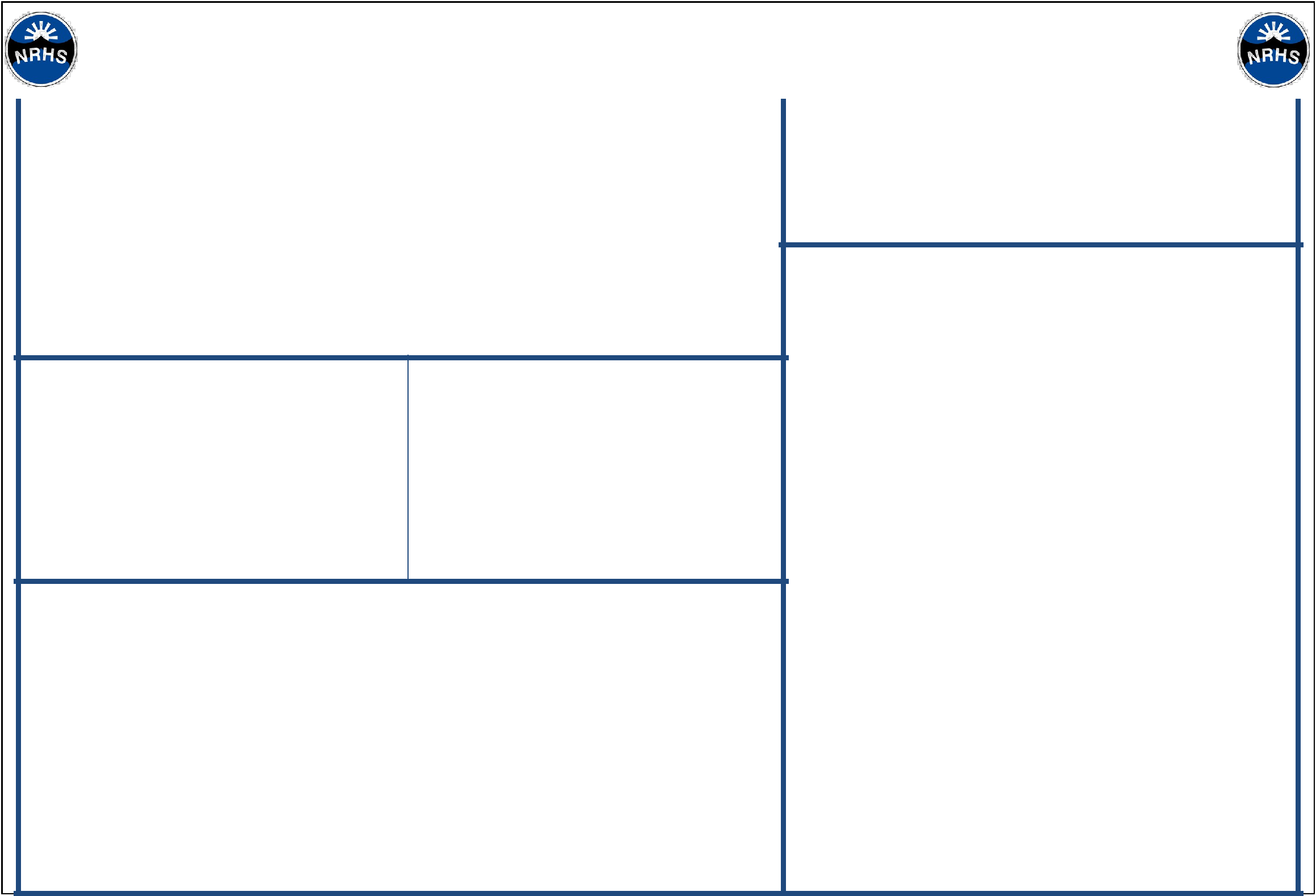 About Me Include History of child and progress. How child communicates etc.What is important to me?Preventative StrategiesTriggersChange of staffChange of routineSupport for TriggersExplain why the changes have been made.Give time to explain feelingsWorksheets are clear and well presented in order to help access the task.clear targets detailing expected behaviour.Visual timetable.If there is to be a significant change to routine (i.e. a trip out) must be given prior warning.Behaviours Causing Concernbecome distracteddisengage from lessonsMutters or make rhymes about other students/adultsoccasionally throw objects such as pen-cils/paper/chairsBecome defiant and refuse to follow in-structions of any kind or communicationWritten By:-	Supported by:-	Date:-Behaviour Plan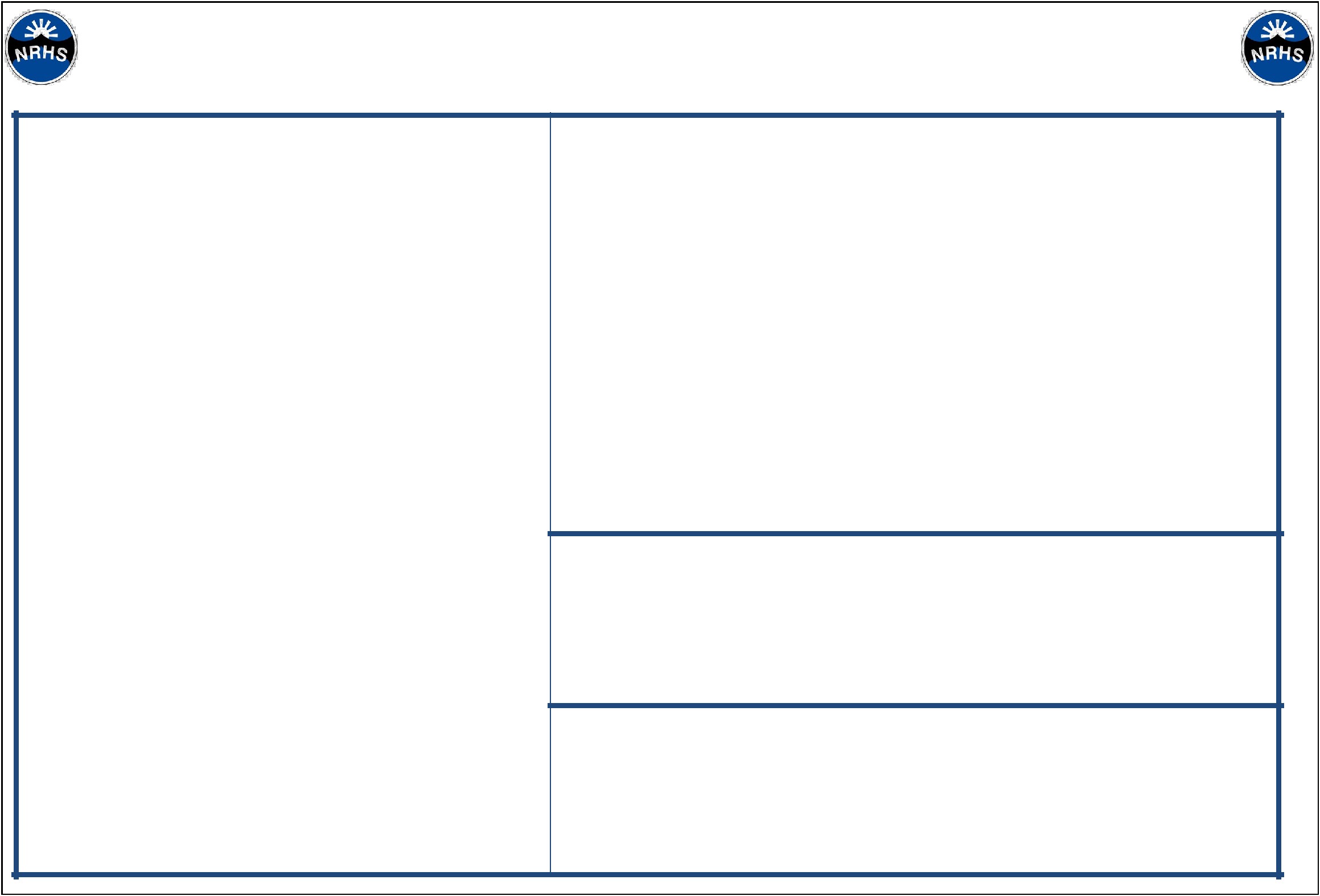 Distraction from trigger/person/activity. E.g. doing a job for staff or focusing on a specific piece of work.Clear consistent rulesSmall group work away from students that can be a trig-ger.Clear consistent language.Extra Information on managing a Crisis (Unsuccessful approaches or techniques not used due to health implications)Strategies to support Repair and ReflectionWhen appropriate use a visual repair and reflect to help communicate what has happened and what needs to happen next to make things better.When appropriate continue with daily routine. Work can be completed in the calm space to aid transition back into class.Written By:-	Supported by:-	Date:-Risk Assessment Calculator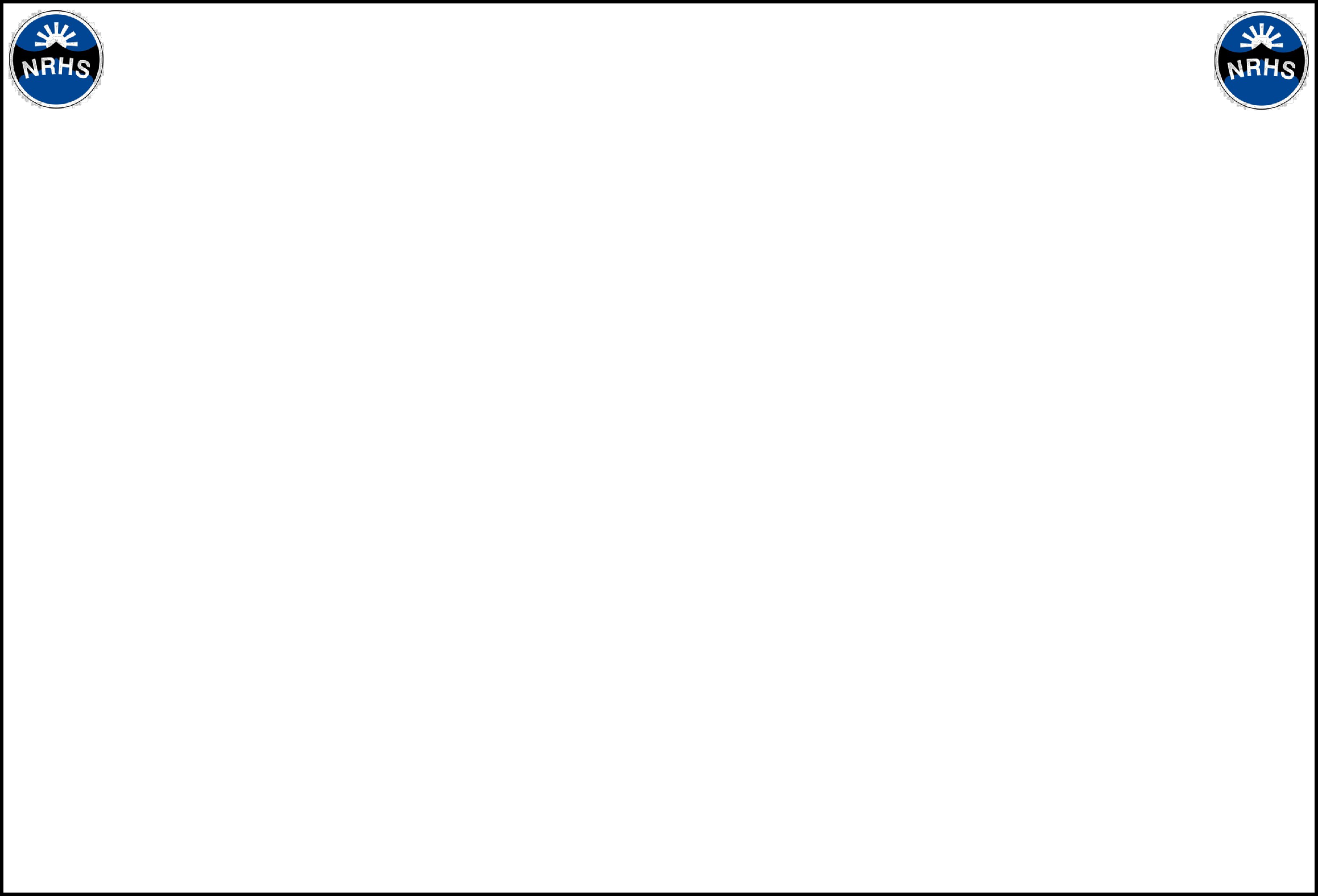 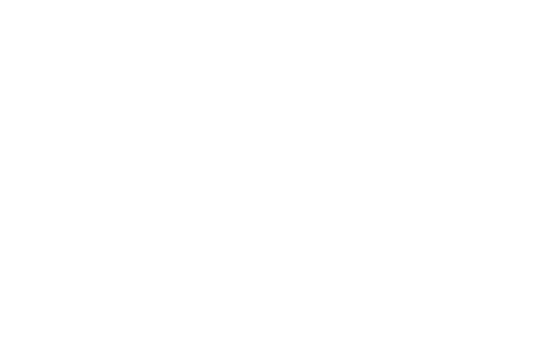 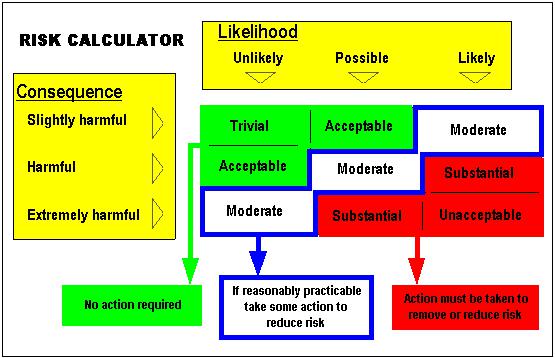 Written By:-	Supported by:-	Date:-Kaden Behaviour Plan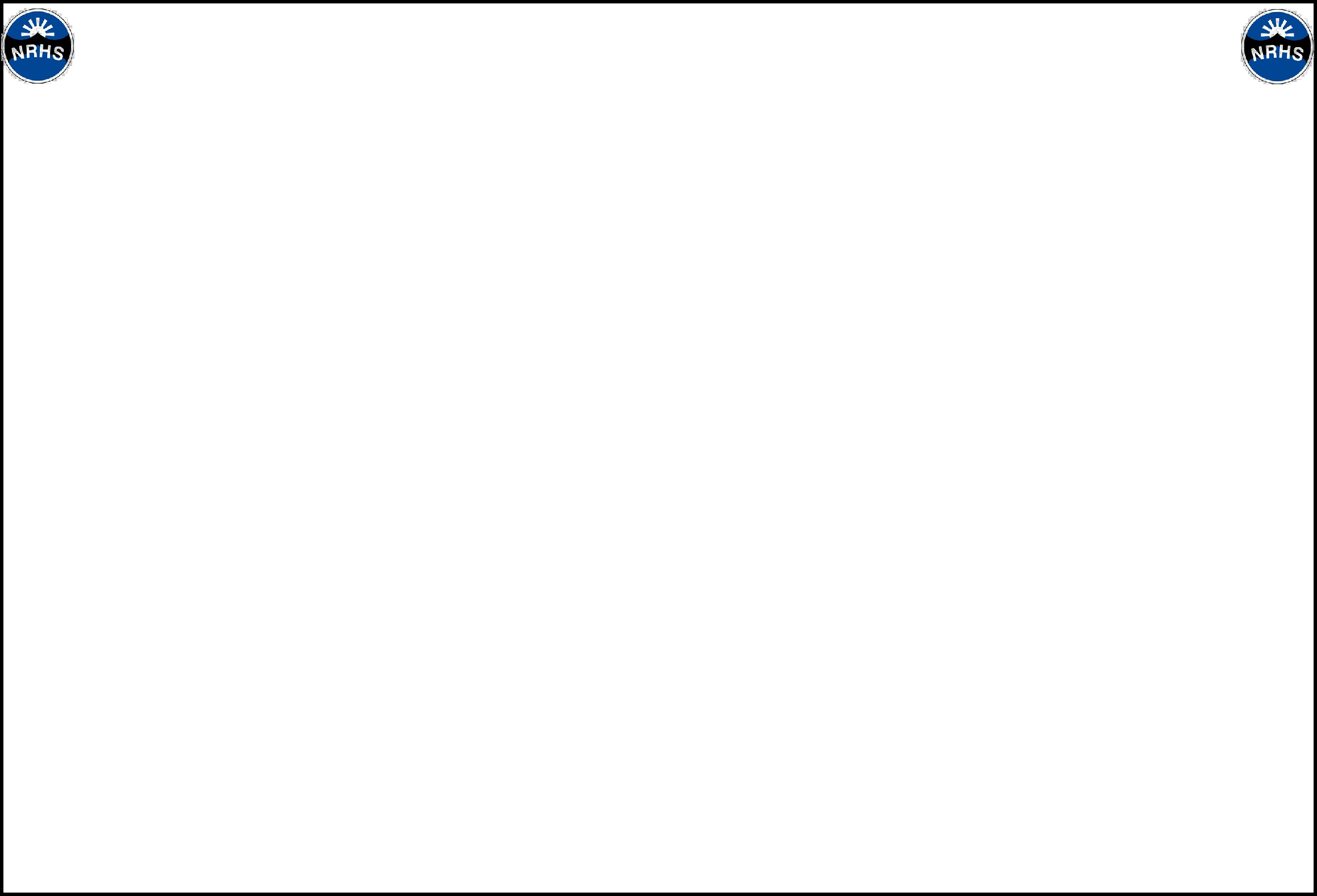 Risk assessmentWritten By:-	Supported by:-	Date:-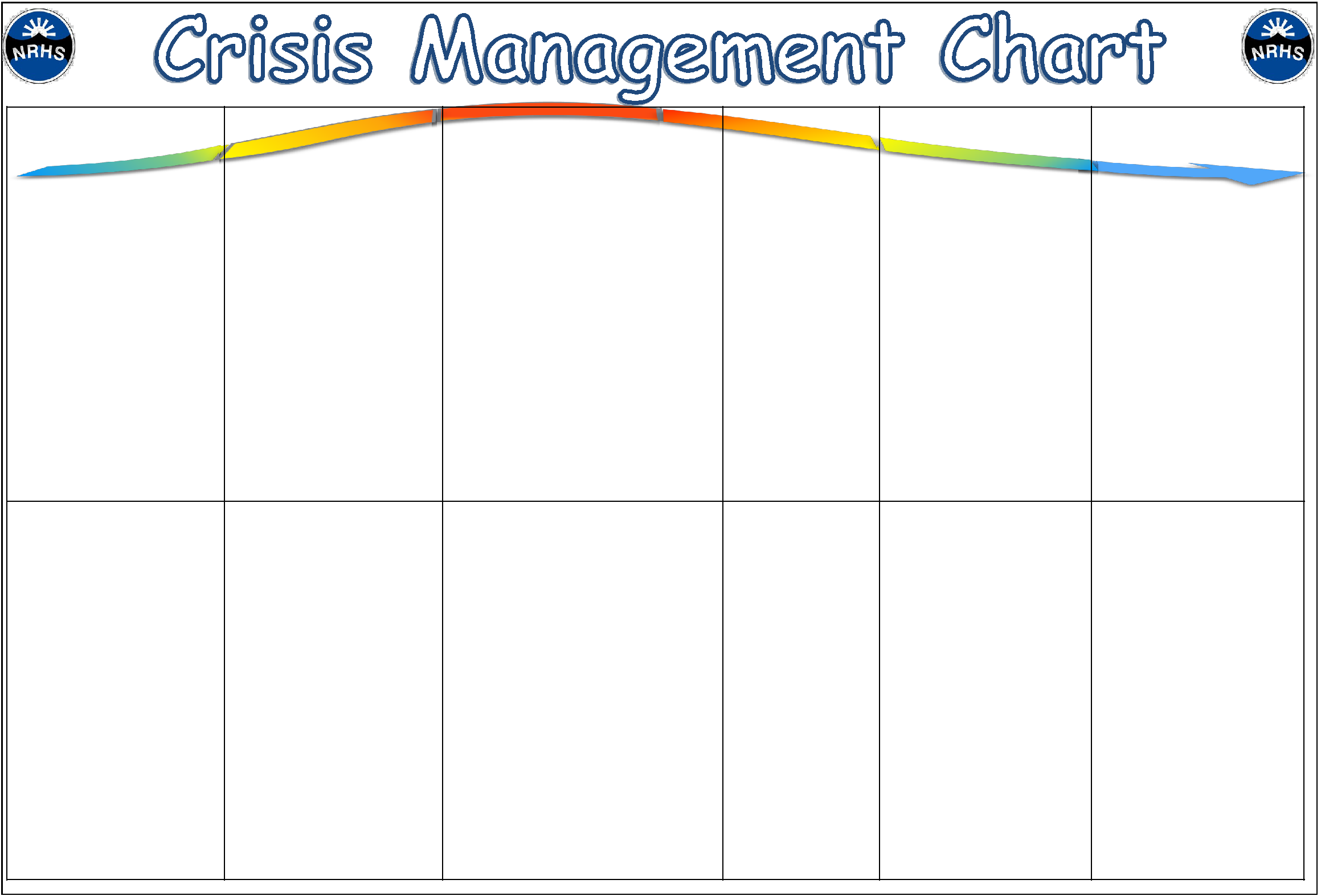 Written By:-	Supported by:-	Date:-Behaviour Plan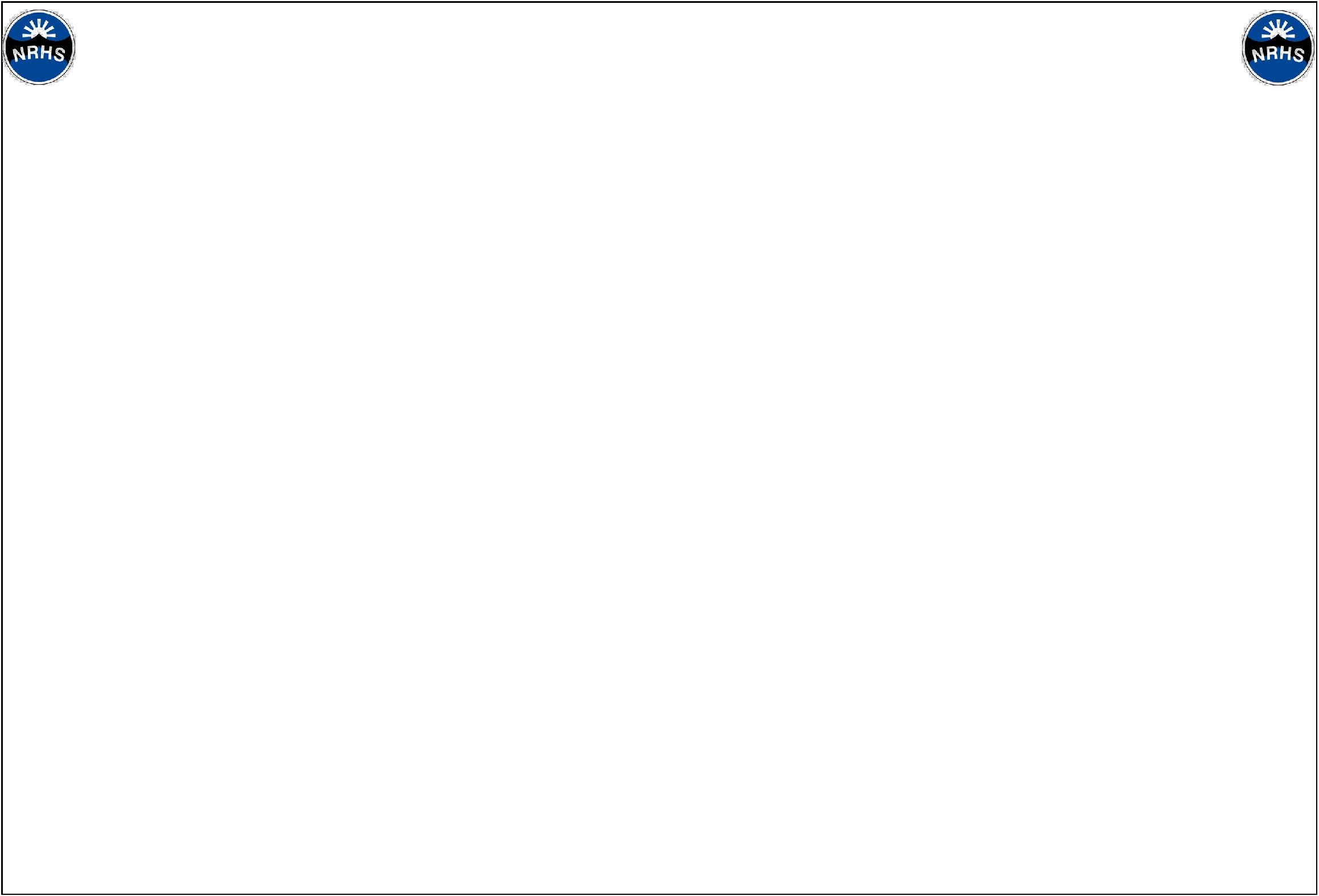 Written By:-	Supported by:-	Date:-Behaviour PlanPositive HandlingRisk AssessmentExample Behaviour PlanBehaviour PlanPlanRisk AssessmentExample Behaviour PlanPlanExample Behaviour PlanExample Behaviour PlanxxxDe-Escalation strategiesPhysical Intervention techniquesRisk ObservedRisk ObservedWho may beRisk rating beforeStrategies to manage riskRisk rating afterharmed?strategiesstrategiesConsequence X Likeli-Consequence X Like-hood =lihood =Interaction with othersStaffsubstantialGive clear instructionsModerate1.  Verbally abusive to staff and1.  Verbally abusive to staff andPupilsReminder of targets and rewards.1.  Verbally abusive to staff and1.  Verbally abusive to staff andPupilspeerspeersStage 1– Anxiety/TriggerStage 2— Defensive/EscalationStage 3—CrisisStage 4—RecoveryStage 5—DepressionStage 6—Follow UpWhat I look like:-Talking over staff when theyVerbally abusive to staff and peersSitting or lying quiet-Crying.Able to discuss what hap-Repetition of inappropriateare trying to help.Violent towards staff- hitting and kick-ly. May sometimespened and answer ques-language and swearing. CanRefusal to follow instructions.ing.sleep.tions.language and swearing. CanRefusal to follow instructions.ing.sometimes be aimed at staffShouting or swearingReturning to class safely andor another student.Shouting or swearingre-engaging in work.or another student.re-engaging in work.Using fiddle toy excessively.What I need:-Removing from the class-Directed time out in safe space/areaQuiet space. Some-Quiet space. Something toRepair and reflectChange of task or a moreroom or area especially awaything to drink. Twid-drink. Twiddle toy.Change of task or a morefrom peers.dle toy.focused task.from peers.dle toy.focused task.Reminder to use a time outto refocus.Actions staff might take:-Change of facePupil needs spacePupil needs space and occa-Return to class and continueDo a helpful task.and occasional re-sional reminders of supportwith routine.Do a helpful task.minders of supportavailable.minders of supportavailable.Discussing topics that inter-available.available.est e.g. computers or sportsNameDesignationOrganisationSignatureDate